Rīgas iela 91, Valmiera, LV- 4201, tālr. 4220136,  e- pasts: lpf@sp.lv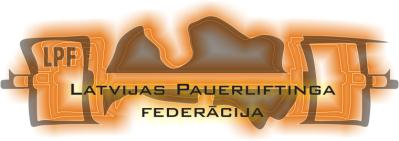 Reģ. Nr. 40008022129, Konts LV58 UNLA 0008 0007 0050 8A/S SEB banka Siguldas filiāle, kods UNLALV2X; www.powerliftings.lvLatvijas pauerliftinga federācijasValdes sēdes protokols Nr. 2/16        Rīgā, 2016. gada. 28 maijā       Maskavas ielā 4. 10:00Piedalās: Ieviņa Liģere – Madonas SCKGints Reinholds – Aizkraukles SCJurijs Ivaņušins – Aizkraukles SC Andrejs Rožlapa – SPVitālijs Dubovs – Arkan  Nepiedalās:          Uģis Ciematnieks – LSPARinalds Dimiņš – SPIgors Benze – ApolonsAlmants Vītols – SP  LPF valdes  sēdi  vada: Andrejs Rožlapa. Protokolē: Gints Reinholds. Dienas  kārtība: 1. Par jaunumiem EPF2. Par situāciju Disciplinārajā komitejā (DK) un iespējamiem risinājumiem.3. Par starptautisko sacensību budžeta izmaiņām.1. Par jaunumiem EPF.Rožlapa ziņo par EPF kongresā pieņemtajām novitātēm – Tiek palielinātas dalības maksas Eiropas čempionātos, mainīta kārtība kādā atsaucami dalībnieki no sacensībām un kādā jāveic viesnīcu rezervācija. Apstiprināti jauni disciplinārsodi, noteiktas stingrākas prasības tiesnešiem. Tiek diskutēts arī par EPF apstiprināto Stratēģisko Plānu tuvākajiem 4 gadiem.Diskusijās iesaistās:  G. Reinholds, A.Rožlapa, J. Ivaņušins.Nolēma (ar piecām balsīm “par”)Pieņemt informāciju zināšanai.2. Par situāciju DK un iespējamiem risinājumiem.Tiek diskutēts par situāciju DK un nespēju ilgstoši pieņemt lēmumu Antidopinga Noteikumus pārkāpušā sportista D. Stivkas lietā.Diskusijās iesaistās:  G. Reinholds, A.Rožlapa, J. Ivaņušins.Nolēma (ar piecām balsīm “par”)Uzdot DK vadītājam I. Benzem sagatavot lēmumu līdz 06.06.2016.; par to ziņot LPF valdes priekšsēdētājam R. Dimiņam līdz 06.06.2016.3. Par starptautisko sacensību budžeta izmaiņām.Sakarā ar šā gada starptautisko sacensību budžeta plānā neiekļautu pozīciju – Latvijas sportista startu Pasaules jauniešu – junioru čempionātam spēka trīscīņā ar ekipējumu Polijā augustā – septembrī, kā arī nepieciešamību veikt starptautiskās kategorijas tiesneša resertifikāciju tiek diskutēts par iespējām novirzīt finansējumu no citām budžetā iekļautajām starptautiskajām sacensībām.Diskusijās iesaistās:  A.Rožlapa, J. Ivaņušins.Nolēma (ar piecām balsīm “par”)Novirzīt 500 EUR no Pasaules čempionātam spēka trīscīņā bez ekipējuma ASV jūnijā budžeta Pasaules jauniešu – junioru čempionātam spēka trīscīņā ar ekipējumu Polijā augustā – septembrī.Pilnvarot šādus biedrus parakstīt šo protokolu:Andreju RožlapuIeviņu LiģeriBiedru parakstiBiedrs                                     / A.Rožlapa/ Biedrs                                         / I.Liģere/